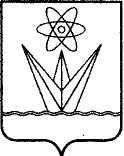 ГЛАВАЗАКРЫТОГО АДМИНИСТРАТИВНО – ТЕРРИТОРИАЛЬНОГО ОБРАЗОВАНИЯ  ГОРОДА ЗЕЛЕНОГОРСКА КРАСНОЯРСКОГО КРАЯП О С Т А Н О В Л Е Н И Е 29.05.2015                                     г. Зеленогорск                         № 15-пгОб утверждении Положения и состава  городской межведомственной комиссиипо вопросам демографии, семьи и детства В целях осуществления взаимодействия органов местного самоуправления г. Зеленогорска, органов государственной власти, организаций и общественных объединений по вопросам демографии, семьи и детства, руководствуясь Уставом города,П О С Т А Н О В Л Я Ю:1. Утвердить Положение о городской межведомственной комиссии по вопросам демографии, семьи и детства согласно приложению № 1 к настоящему постановлению.2. Утвердить состав городской межведомственной комиссии по вопросам демографии, семьи и детства согласно приложению № 2 к настоящему постановлению.3. Настоящее постановление вступает в силу в день подписания и подлежит опубликованию в газете «Панорама».4. Контроль за выполнением настоящего постановления оставляю за собой.Глава ЗАТО г. Зеленогорска                                           П.Е. Корчашкин       Приложение № 1					     к постановлению Главы ЗАТО					     г. Зеленогорска					     от 29.05.2015  №  15-пгПОЛОЖЕНИЕ о городской межведомственной комиссии по вопросам демографии, семьи и детства 1. Общие положения1.1. Городская межведомственная комиссия по вопросам демографии, семьи и детства (далее - комиссия) является совещательным органом, созданным для рассмотрения вопросов демографии, семьи и детства, в том числе опеки и попечительства в отношении несовершеннолетних детей.1.2. В своей деятельности комиссия руководствуется Конституцией Российской Федерации, федеральными законами и иными нормативными правовыми актами Российской Федерации, законами и иными нормативными правовыми актами Красноярского края, муниципальными правовыми актами г. Зеленогорска. 1.3. Состав комиссии утверждается постановлением Главы ЗАТО г. Зеленогорска.1.4. Основной задачей комиссии является содействие разработке комплексных мер для реализации государственной политики в области демографии, семьи и детства, в том числе опеки и попечительства в отношении несовершеннолетних детей, для предупреждения неблагоприятных демографических тенденций, повышения качества жизни и  увеличению продолжительности жизни населения. 1.5. Комиссия в своей работе учитывает предложения органов местного самоуправления г. Зеленогорска, органов государственной власти,  организаций и общественных объединений, способствует развитию общественных инициатив и общественного контроля по вопросам демографии, семьи и детства, в том числе опеки и попечительства в отношении несовершеннолетних детей 2. Полномочия комиссии.2.1. Формирование предложений по определению приоритетов в области демографической и семейной политики на территории г. Зеленогорска. 2.2. Обеспечение взаимодействия органов местного самоуправления г. Зеленогорска, органов государственной власти, организаций и общественных объединений по вопросам: - подготовки предложений по совершенствованию законодательства Российской Федерации, законодательства Красноярского края в области демографии, семьи, детства, в том числе опеки и попечительства в отношении несовершеннолетних детей; - подготовки предложений с учетом демографических прогнозов в  программу социально-экономического развития ЗАТО Зеленогорск; - использования инновационных форм и технологий при осуществлении реализации полномочий органов местного самоуправления г. Зеленогорска в области демографии, семьи, детства, в том числе опеки и попечительства в отношении несовершеннолетних детей. 2.3. Содействие формированию эффективной кадровой политики в области демографии, семьи, детства, в том числе опеки и попечительства в отношении несовершеннолетних детей. 2.4. Обобщение информации о применении в г. Зеленогорске законодательства в области демографии, семьи и детства, в том числе опеки и попечительства в отношении несовершеннолетних детей. 3. Права комиссииКомиссия имеет право: 3.1. Взаимодействовать с органами местного самоуправления г. Зеленогорска, органами государственной власти, организациями и общественными объединениями. 3.2. Привлекать к работе представителей организаций, экспертов, консультантов. 3.3. Запрашивать у органов местного самоуправления г. Зеленогорска, органов государственной власти, организаций и общественных объединений информационные и иные материалы по вопросам, относящимся к полномочиям комиссии. 3.4. Заслушивать информацию по вопросам в области демографии, семьи, детства, в том числе опеки и попечительства в отношении несовершеннолетних детей.3.5. Приглашать на свои заседания представителей органов государственной власти, органов местного самоуправления г. Зеленогорска, общественных и иных организаций.4. Порядок работы комиссии4.1. Руководство деятельностью комиссии осуществляет председатель комиссии. Председатель комиссии: - осуществляет организацию деятельности комиссии; - назначает дату и время заседания комиссии;- председательствует на заседании комиссии;- осуществляет контроль за выполнением решений комиссии;- осуществляет иные полномочия, предусмотренные настоящим положением. 4.2. В период отсутствия председателя комиссии его полномочия осуществляет заместитель председателя комиссии.4.3. Секретарь комиссии: - оповещает членов комиссии и приглашённых лиц о времени и месте заседания комиссии, знакомит их с вопросами, вынесенными на заседание комиссии;- обеспечивает подготовку заседаний комиссии; - оформляет протоколы заседаний комиссии;- обеспечивает доведение до сведения членов комиссии решений комиссии и иной информации о деятельности комиссии;- осуществляет иные полномочия, предусмотренные настоящим положением.4.4. В период отсутствия секретаря комиссии его полномочия осуществляет по поручению председателя комиссии другой член комиссии.4.5. Решения, принятые на заседаниях комиссии, оформляются протоколами.Протоколы заседаний комиссии подписываются председателем и секретарём комиссии.4.6. Заседания комиссии проводятся не реже 1 раза в квартал.4.7. Заседания комиссии считаются правомочными, если на них присутствует не менее половины от состава комиссии. 4.8. Решения комиссии принимаются большинством голосов от присутствующего на заседании состава комиссии. В случае равенства голосов голос председателя комиссии является решающим. 4.9. Решения комиссии носят рекомендательный характер.4.10. Организационно-техническое обеспечение деятельности комиссии осуществляется Управлением образования Администрации ЗАТО г. Зеленогорска.Приложение № 2					         к постановлению Главы					         ЗАТО г. Зеленогорска					         от 29.05.2015  № 15-пгСОСТАВ городской межведомственной комиссии по вопросам демографии, семьи и детстваКорчашкин                  Павел Евгеньевич                   Глава ЗАТО г. Зеленогорска,	председатель комиссии КоваленкоЛариса Васильевна                 заместитель главы Администрации ЗАТОг. Зеленогорска по вопросам социальной сферы, заместитель председателя комиссии Родина Елена Викторовна                                                   главный специалист Администрации ЗАТО           г. Зеленогорска - ответственный секретарь комиссии по делам несовершеннолетних и защите их прав города Зеленогорска, секретарь комиссиичлены комиссии:Стайнова 	Валентина Степановна  руководитель Управления социальной защиты населения Администрации ЗАТО г. ЗеленогорскаПетров 	Виктор Андреевичглавный врач филиала ФГБУЗ СКЦ ФМБАРоссии КБ № 42 (по согласованию)ПарфенчиковаЛюдмила Владимировна          руководитель Управления образования 	Администрации ЗАТО г. ЗеленогорскаБезвершукНаталья Александровна           заместитель руководителя Управленияобразования по 	вопросам опеки и   попечительства Администрации ЗАТО  г. ЗеленогорскаШорникова	Елена Юрьевна                          начальник отдела экономики АдминистрацииЗАТО г. ЗеленогорскаАвдюков 	Алексей Владимирович        		директор МКУ «Комитет по делам физическойкультуры и здравоохранения города  Зеленогорска»Попкова Елена Сергеевнапредставитель Уполномоченного по правамребёнка в Красноярском крае по городу Зеленогорску (по согласованию) Козлова Анна Александровназаместитель директора МКУ «Комитет поделам культуры и молодежной политикигорода Зеленогорска»Логинов 	Николай Федорович                  директор краевого государственного казённого учреждения «Центр занятости населения ЗАТО г. Зеленогорска» (по согласованию)Александров	Александр Сергеевич                 Главный государственный санитарный врачпо г. Зеленогорску Красноярского края (по согласованию)БояковаСветлана Сергеевна                  начальник подразделения по деламнесовершеннолетних 	Отдела МВД России по ЗАТО г. Зеленогорск, подполковник полиции     (по согласованию)КашанскийАлександр Викторович             директор Зеленогорского филиалатерриториального фонда обязательного медицинского страхования Красноярского края(по согласованию) Бочкарёва 	Наталья Петровна                      начальник Управления ПенсионногоФонда РФ в г. Зеленогорске 	Красноярского  края(по согласованию)Елисеева 	Елена Михайловна                   руководитель Зеленогорского территориального отдела агентства ЗАГС  Красноярского края (по согласованию)Шатунова 	Тамара Яковлевна                     председатель территориальной профсоюзной организации городских предприятий, учреждений, организаций г. Зеленогорска РПРАЭП (по согласованию)Кузнецов 	Борис Степанович председатель городского Совета ветеранов (по согласованию)УдрасВалентина Федоровна            директор краевого государственного казённогоучреждения социального обслуживания «Центр социальной помощи семье и детям «Зеленогорский» (по согласованию)